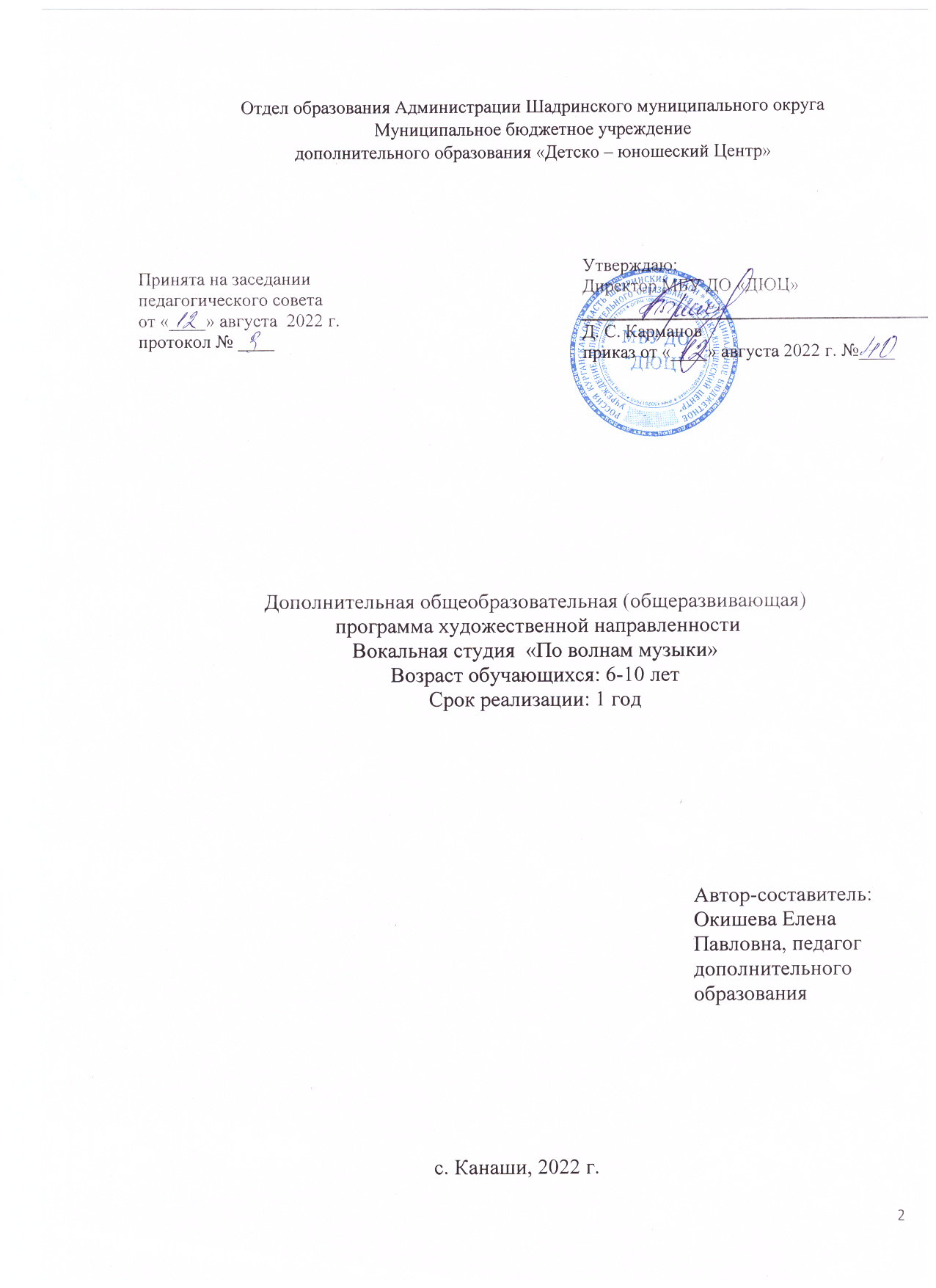 СОДЕРЖАНИЕПАСПОРТ ПРОГРАММЫРаздел 1. КОМПЛЕКС ОСНОВНЫХ ХАРАКТЕРИСТИК ПРОГРАММЫПояснительная запискаМузыкальное воспитание – это не воспитание музыканта,а прежде всего воспитание человека.В.А.СухомлинскийТысячи лет существует музыка на земле, и тысячи лет люди снова и снова пытаются ответить на вопросы: Почему музыка волнует и трогает? Почему к ней, как к солнечному свету, тянутся не только люди, но и животные, и даже растения? И почему именно с музыкой связывает человек свои представления о прекрасном?В нашей жизни музыка занимает важное место. Она способна выражать глубочайшие мысли и чувства. В процессе познания этого искусства дети приобретут необходимые музыкальные знания, начиная от древних славян и до нашего времени, а также обогатят свой внутренний мир.Особенность программы вокальной студии   «По волнам музыки»   в том, что она разработана для учащихся, имеющих низкий уровень исполнительских возможностей и большое желание петь красиво, научиться владеть голосом в коллективе (хоре).В данных условиях программа вокальной студии «По волнам музыки» - это механизм, который определяет содержание обучения вокалу школьников, методы работы педагога по формированию и развитию вокальных умений и навыков. Новизна программы в том, что в ней представлена структура коллективного педагогического воздействия на формирование певческих навыков, учащихся последовательности, сопровождающая систему практических занятий.Школьный возраст – яркая, неповторимая страница в жизни каждого человека. Именно в этот период устанавливается связь ребёнка с ведущими сферами бытия: миром людей, природы, предметным миром. Происходит приобщение к культуре, к общечеловеческим ценностям. Развивается любознательность, формируется интерес к творчеству.Для поддержки данного интереса необходимо стимулировать желание включаться в творческую деятельность. На занятиях вокальным творчеством у детей развиваются эмоционально – эстетические чувства, художественное восприятие, совершенствуются навыки сольного и хорового пения.Методы и формы реализации программыПедагогической целесообразностью программы является то, что на основе умений и знаний, приобретаемых в объединении «По волнам музыки», ребенок укрепляет свою социальнуюзначимость, принадлежность к определенной системе позитивных социальных ценностей. У него повышается самоуважение, поскольку оно опирается на понимание ребенком того, что существуют вещи, предметы, которые он может изготовить сам, причем так, что это доставляет радость и другим.Одна из интереснейших форм стимулирования детей к занятиям – выступление на мероприятиях конкурсах, праздниках и других массовых мероприятиях, куда приглашаются и родители.Программой предусмотрены задания, как для индивидуального, так и для коллективного исполнения. При коллективном обсуждении результатов дается положительная оценка деятельности ребенка, тем самым создается благоприятный эмоциональный фон, способствующий формированию творческого мышления, фантазии.Применяются такие формы занятий как урок-беседа, урок-игра, урок-путешествие, групповые, комбинированные, урок-конкурс.При реализации программы используются различные методы:-словесные – беседы, викторины;-наглядные – просмотр видеосюжетов, исполнение педагогом или поющим учащимся;-практические – самостоятельное исполнение произведения.Формы проведения занятий:Занятия могут проходить со всем коллективом, по группам, индивидуально.Беседа, где излагаются теоретические сведения.Практические занятия, на которых дети знакомятся с новыми произведениями и сами их исполняют.Заключительное занятие, завершающее тему – отчетный концерт, проводится для самих детей, педагогов, гостей.Программа реализуется в течение одного года, рассчитана для учащихся 7-10 лет. Занятия проходят 3 раза в неделю, всего 102 часа в год. Всего 34 учебных недели. Обучение проходит в очной форме. Так же занятия с учащимися могут проводиться дистанционно через социальную сеть «ВКонтакте», с использованием платформы «Zoom».В течение года программа может быть модернизирована: педагог в зависимости от объективных причин может увеличить или уменьшить нагрузку по той или иной теме.Программа разработана в соответствии с основными положениями Федерального закона «Об образовании в РФ» от 29.12.2012 г. № 273-ФЗ (в действующей редакции); Государственная программа Российской Федерации «Развитие образования» (Постановление Правительства РФ от 26.12.2017 г. № 1642); Концепции развития дополнительного образования детей (распоряжение Правительства РФ от 4.09.2014 г. № 1726-р); Порядка организации и осуществления образовательной деятельности по дополнительным общеобразовательным программам», (Приказ Министерства просвещения РФ от 09.11.2018г. № 196); Национальный проект «Образование», Федеральный проект «Успех каждого ребенка»; Постановление Главного государственного санитарного врача Российской Федерации от 27.10.2020 № 32 "Об утверждении санитарно-эпидемиологических правил и норм СанПиН 2.3/2.4.3590-2О "Санитарно-эпидемиологические требования к организации общественного питания населения" (Зарегистрирован 11.11.2020 № 60833) Профессиональный стандарт «Педагог дополнительного образования детей и взрослых» (Приказ Минтруда России от 05.05.2018 № 298н); Концепции развития системы дополнительного образования детей и молодежи в Курганской области от 17.06. 2015 г.; методическими рекомендациями по проектированию дополнительных общеразвивающих программ (включая разно уровневые программы) (Минобрнауки России (Департамент государственной политики в сфере воспитания детей и молодежи №09-3242 от 18.11.2015 г.), методическими рекомендациями по разработке дополнительных общеразвивающих программ  в Курганской области (Т.П. Воробьева, ИРОСТ, 2018 г.); Уставом МКУ ДО «Ольховский ДДЮ»; Положением о  дополнительных общеобразовательных общеразвивающих программах МКУ ДО «Ольховский ДДЮ».Цель и задачи программыЦель программы – обучение основам вокального и хорового пения через приобщение к музыкальной культуре человека.Задачи:Обучающие:учить петь естественным голосом, без напряжения, постепенно расширять диапазон;учить выразительно исполнять вокальное произведение, передавая характер песни;учить чисто интонировать, правильно брать дыхание. Воспитывающие:формировать навыки работы в коллективе, коммуникативные умения;познакомить с основами этикета;формировать навыки культурно-эстетического образа жизни. Развивающие: развивать вокальные способности;развивать музыкальный слух.Реализация задач осуществляется через индивидуальную и групповую творческую деятельность, участие детей в выставках, конкурсах, фестивалях детского творчества.Программа предусматривает метапредметные связи с культурой, литературой, историей, изобразительным искусством, декоративно-прикладным творчеством.Планируемые результатыПосле завершения курса программы, учащиеся будут знать:что такое вокальное и хоровое пение;как правильно брать дыхание;основные моменты пения в коллективе;разнообразие музыкальных произведений для исполнения;основы этикета музыкального искусства. Учащиеся будут уметь:правильно интонировать музыкальные произведения;вести мелодию в песне;выразительно исполнять произведение;определять характер произведения.Учебно-тематический план1.5. Содержание программыПрограмма предусматривает теоретический и практический разделы. Теоретический раздел включает в себя сведения из области теории музыки и музыкальной грамоты. Необходимо отметить, что изучение нотной грамоты не определяется как самоцель. Необходимые теоретические сведения и понятия воплощаются по-разному. Больше внимания уделяется постановке голоса и сценическому искусству, ритмическим движениям, движениям под музыку, поведению на сцене, умению петь в хоре. Поэтому программа разнообразна и интересна в применении.Особое место уделяется концертной деятельности. В образовательном учреждении регулярно проходят праздники и конкурсы, где задействованы ребята. На каждое мероприятие практически всегда звучат новые произведения, тем самым расширяется исполнительский репертуар. Всё это приобретает прикладной смысл занятиям вокального объединения.Вводное занятие (2 ч) Знакомство с детьми. Рассказ о музыке, как об одном из видов искусства. Ознакомление с планом на учебный год и расписанием занятий. Оборудование. Техника безопасности при работе с электрическими приборами (магнитофон, компьютер, микрофон, музыкальные носители), их апробация. Правила поведения и внутреннего распорядка, требования к учащимся.Учимся слушать и слышать музыку. (13 ч) Приёмы и тренировка дыхания. Вокальная дикция. Способы распевания. Разучивание попевок. Ритмические игры и задания. Приёмы пения. Проверка знаний о музыке в игровой форме «На бал к скрипичному ключу».Любимые песни детства. (27 ч) Разучивание песен (более 5) из любимого м/ф«Бременские музыканты». Знакомство и исполнение детских песен из других м/ф. Работа над нахождением в мультипликационных фильмах детских песен.  Контроль  - концерт «Песни любимых мультиков»Здравствуй, праздник Новый год. (16 ч) Изучение традиций Нового года. Водим хороводы вокруг ёлки. Знакомство с песнями эстрадных певцов о Новом годе. Контроль - выступление на новогодних праздникахФольклор – народная мудрость. (10 ч) Изучение русских музыкальных традиций. Знакомство с народным творчеством. Что такое частушка, как она создавалась.  Контроль - сочинение и исполнение частушек. Посиделки, как в старые добрые времена.Музыкальные инструменты (6 ч) Познакомить с различными инструментами, их историей и способом игры на них. Обучение игре на инструментах (барабан, бубен, металлофон, детское пианино, ложки, гармошка, маракасы). Контроль - создание инструментально-шумового оркестра.Движемся вместе с музыкой. (7 ч) Разучивание музыкальных игр. Движения разных танцев. Инсценировка детских и народных песен, исполнение их с движениями. Игровая дискотекаИтоговое занятие «Угадай мелодию» (1 ч) Проверка знаний учащихся по всему курсу 1 года обучения.Экскурсии (8 ч) Посещение музыкальных занятий, слушание лекций, общение с людьми творческой профессии в СДК и музыкальной школе с целью повышения музыкальной культуры учащихся. Контроль – фотоотчет.Музыка – душа моя (12 ч) Подведение итогов. Выявление музыкальной культуры учащихся. Контроль – отчетный  концерт.Раздел 2. КОМПЛЕКС ОРГАНИЗАЦИОННО-ПЕДАГОГИЧЕСКИХ УСЛОВИЙУсловия реализации программыСодержание программы предполагается реализовать в объёме 102 часа за 1 год, в двух подгруппах.  Группы включают в себя 10-12 человек. Занятия проходят 3 раза в неделю по 1 часу, в каждой подгруппе,  с 01.09.2022 по 25.05.2023 г.Программа включает в себя теоретическую и практическую части, а также творческую работу. Репертуарный план для группы составляется отдельно.Классный руководитель заинтересован иметь среди своих учеников поющих детей, которые могут выступать на родительских собраниях, классных праздниках, концертах и конкурсах школы. Очень важно, что дети становятся единомышленниками, которых объединяет общее увлечение, совместные концерты, праздники, что способствует становлению положительных личностных качеств, решению дисциплины, развитию стремления вместе достигать желаемого результата.Материально-техническое обеспечение программыПомещение, соответствующее санитарно-техническим требованиям, оборудованное электромузыкальной и голосовой усилительной аппаратурой (электрогитары (бас и ритм, соло- гитара), ударная установка, клавишные инструменты (синтезатор); микрофоны (2-4 шт.); микшерный пульт, усилитель, колонки, гитарный процессор, стойки для микрофонов (2-3 шт.).Организация рабочих мест учащихсяИндивидуальные рабочие места оборудованы музыкальными инструментами.Каждый инструмент находится в кабинете на определенном месте.Индивидуальное рабочее место обеспечивается учебным оборудованием в соответствии с программой по предмету.Инструменты и инвентарь индивидуального пользования находятся в исправном, рабочем состоянии.Рабочее место учителя.КомпьютерЭлектронное пианино - YAMAHAОснащение кабинета оборудованием.Все оборудование в рабочем состоянии.Все оборудование исправноВсе оборудование имеет инструкцию по технике безопасности.Имеется естественная вентиляция.Освещение соответствует нормам.Рациональное оформление интерьера.Постоянно экспонируются правила поведения в кабинете. 4.2.Окраска стен, пола и потолка не создаёт угнетения и раздражения. 4.3.Расстояние между оборудованием соответствует нормам.Формы контроляФорма фиксации результатов реализации дополнительной образовательной программы:«Летопись» детского творческого объединения (видео- и фотоматериалы);портфолио творческих достижений объединения «По волнам музыки» (грамоты, дипломы, сертификаты и др.);отзывы обучающихся о выступлениях;участие в конкурсах и фестивалях художественно-эстетической направленности;презентация репертуара родителям (сотрудникам, малышам) на отчетном концерте;творческий отчет руководителя объединения на педсоветеФормой подведения итогов становятся выступления на мероприятиях различного уровня. Так как дополнительное образование не имеет четких критериев оценки результатов практической деятельности обучающихся, то отчетный концерт — это наиболее объективная форма подведения итогов. Такая форма работы позволяет учащимся критически оценивать не только чужую работу, но и свою.Основной метод контроля - это наблюдение педагога в ходе занятий, анализ подготовки и участия детей в различных мероприятиях, оценка зрителей, анализ результатов выступлений на различных мероприятиях, конкурсах.Тестирование (устное)Оценочные материалыНазови 5 распевок (можно и больше).Какие песни из мультфильмов ты знаешь, пропой 5 мелодий из них.Перечисли, что находится на сцене вокруг артиста (атрибуты, инструменты и т.д.)Назови как можно больше музыкальных инструментов и покажи, как на них играют.Напой 4 песни о зиме (о море, о лете, о птицах и т.д.)Придумай частушку про… осень, школу, детский сад и пр.Простучи ритмический рисунок, повтори за педагогом.Угадай, что за песня звучит.Определи характер музыкального произведения и подбери к нему движения.Исполни песню на сцене.Все задания выполняются индивидуально с каждым учащимся. За каждый правильный ответ начисляет 1 балл. Низкий уровень – менее 10 баллов, средний уровень – 10-20 баллов, выше среднего – 20-30 баллов, высокий – свыше 30 баллов.3.Список литературы и источниковСписок литературы для педагогаАндрианова	Н.З. Особенности методики преподавания эстрадного пения. Научно- методическая разработка. – М.: 1999.Анисимов В.П. Методы диагностики музыкальных способностей. – М.: Музыка, 2007.Венгрус Л.А. Начальное интенсивное хоровое пение. – С.-Пб., Музыка, 2000.Гонтаренко Н.Б. Сольное пение: секреты вокального мастерства /Н.Б.Гонтаренко. – Изд. 2-е – Ростов н/Д: Феникс, 2007.Емельянов Е.В. Развитие голоса. Координация и тренинг, 5- изд., стер. – СПб.: Издательство «Лань»; Издательство «Планета музыки», 2007.Исаева И.О. Эстрадное пение. Экспресс-курс развития вокальных способностей /И.О. Исаева – М.: АСТ; Астрель, 2007.Полякова О. И. Работа с детским вокально-инструментальным ансамблем (методические рекомендации) // Модернизация профессиональной подготовки педагога-музыканта. Сборник научных трудов. – М., МПГУ, 2002.Полякова О.И. Детские вокально-инструментальные ансамбли в системе дополнительного образования // Материалы 1-й Международной межвузовской научно- практической конференции 29-31марта 2001. – Екатеринбург, 2001.Полякова О.И. Детский эстрадный коллектив: Методические рекомендации. – М.: Московский Городской Дворец детского (юношеского) творчества, Дом научно- технического творчества молодежи, 2004.Полякова О.И. К вопросу обучения детей эстрадному пению // Материалы 1-й Международной межвузовской научно-практической конференции 29-31марта 2001 года. – Екатеринбург, 2001.Полякова О.И. Принципы подбора репертуара для детской эстрадной студии // Народно- певческая культура: региональные традиции, проблемы изучения, пути развития. – Тамбов: ТГУ им. Г.Р. Державина, 2002.Полякова О.И. Проблема активизация творческого мышления обучающихся детской эстрадной студии // Научные труды Московского педагогического государственного университета. Гуманитарные науки: Сборник статей. – М., МПГУ, Прометей, 2001.Полякова О.И., Клипп О.Я. Теоретические и методические основы вокальной и инструментальной эстрадой музыки. Учебное пособие. – М., 2004.Риггз С. Пойте как звезды. / Сост и ред. Дж. Д.Карателло . – СПб.: Питер , 2007.Самарин В.А.,   Уколова   Л.И.   Методика   работы   с   детскими   вокально-хоровыми коллективами. – М., 1999.Самарин В.А. Хороведение и хоровая аранжировка. – М., 2002.Современный урок музыки, творческие приемы и задания. Смолина Е.А. – Ярославль, 2006;Стулова Г.П. Развитие детского голоса в процессе обучения пению. – М., Прометей, МПГУ им. В.И.Ленина, 1992.Тарасов Г.С. Психология музыкального воспитания. //Вопросы психологии. 1991. №2;Школяр	Л.В.	Некоторые	штрихи	к	музыкально-психологическому	портрету современного ребёнка// Теория и методика музыкального образования детей. – М., 1998ПАСПОРТ программы ………………………………………ПАСПОРТ программы ………………………………………ПАСПОРТ программы ………………………………………3Раздел 1.Раздел 1.КОМПЛЕКС	ОСНОВНЫХ	ХАРАКТЕРИСТИК ПРОГРАММЫКОМПЛЕКС	ОСНОВНЫХ	ХАРАКТЕРИСТИК ПРОГРАММЫКОМПЛЕКС	ОСНОВНЫХ	ХАРАКТЕРИСТИК ПРОГРАММЫ1.11.1Пояснительная записка ………………………………………...Пояснительная записка ………………………………………...Пояснительная записка ………………………………………...41.21.2Цель и задачи программы ……………………………………..Цель и задачи программы ……………………………………..Цель и задачи программы ……………………………………..61.31.3Планируемые результаты ……………………………………...Планируемые результаты ……………………………………...Планируемые результаты ……………………………………...61.41.4Учебно-тематические планы ………………………………….Учебно-тематические планы ………………………………….Учебно-тематические планы ………………………………….71.51.5Содержание программы по годам обучения …………………Содержание программы по годам обучения …………………Содержание программы по годам обучения …………………8Раздел 2.Раздел 2.КОМПЛЕКС	ОРГАНИЗАЦИОННО- ПЕДАГОГИЧЕСКИХ УСЛОВИЙКОМПЛЕКС	ОРГАНИЗАЦИОННО- ПЕДАГОГИЧЕСКИХ УСЛОВИЙКОМПЛЕКС	ОРГАНИЗАЦИОННО- ПЕДАГОГИЧЕСКИХ УСЛОВИЙ2.12.1Условия реализации программы ……………………………...Условия реализации программы ……………………………...Условия реализации программы ……………………………...92.22.2Формы контроля ………………………………………………..Формы контроля ………………………………………………..Формы контроля ………………………………………………..92.32.3Оценочные материалы …………………………………………Оценочные материалы …………………………………………Оценочные материалы …………………………………………102.42.4Методические материалы ……………………………………..Методические материалы ……………………………………..Методические материалы ……………………………………..102.52.5Список литературы ………………………….Список литературы ………………………….Список литературы ………………………….12ФИО автора/авторов, составителяОкишева Елена ПавловнаУчреждение
Муниципальное бюджетное учреждение
дополнительного образования «Детско – юношеский Центр»Наименование программыВокальная студия «По волнам музыки»Объединение«По волнам музыки»Тип программыДополнительная общеобразовательная программаНаправленностьХудожественнаяОбразовательная областьискусствоВид программымодифицированнаяВозраст учащихся7-10 летСрок обучения1 годОбъем часов по годам102 часаУровень освоения программыознакомительныйЦель программыобучение основам вокального и хорового пения через приобщение к музыкальной культуре человека.С какого года реализуется программа2022 г.№ п/пНаименование раздела, темыВсегочасовКоличество часовКоличество часовФорма контроля№ п/пНаименование раздела, темыВсегочасовТеорияПрактикаФорма контроля1Вводное занятие2112Учимся слушать и слышать музыку.РаспевкиПопевкиШумлеса, звондождя– всёэтомузыкаНа бал к скрипичному ключу (музыкальная игра)13211Проверка знаний о музыке в игровой форме «На бал к скрипичному ключу».Учимся слушать и слышать музыку.РаспевкиПопевкиШумлеса, звондождя– всёэтомузыкаНа бал к скрипичному ключу (музыкальная игра)4-3Проверка знаний о музыке в игровой форме «На бал к скрипичному ключу».Учимся слушать и слышать музыку.РаспевкиПопевкиШумлеса, звондождя– всёэтомузыкаНа бал к скрипичному ключу (музыкальная игра)4-3Проверка знаний о музыке в игровой форме «На бал к скрипичному ключу».Учимся слушать и слышать музыку.РаспевкиПопевкиШумлеса, звондождя– всёэтомузыкаНа бал к скрипичному ключу (музыкальная игра)22Проверка знаний о музыке в игровой форме «На бал к скрипичному ключу».Учимся слушать и слышать музыку.РаспевкиПопевкиШумлеса, звондождя– всёэтомузыкаНа бал к скрипичному ключу (музыкальная игра)3-5Проверка знаний о музыке в игровой форме «На бал к скрипичному ключу».3Любимые песни детства.Песни	из	м/ф«Бременскиемузыканты»Песни из других м/фСказочныепесниДеньрождения (муз. гостиная)27225Концерт «Песни любимых мультиков»Любимые песни детства.Песни	из	м/ф«Бременскиемузыканты»Песни из других м/фСказочныепесниДеньрождения (муз. гостиная)816Концерт «Песни любимых мультиков»Любимые песни детства.Песни	из	м/ф«Бременскиемузыканты»Песни из других м/фСказочныепесниДеньрождения (муз. гостиная)8651-955Концерт «Песни любимых мультиков»4Здравствуй, праздник Новый год!ХороводныеДля	эстрадногоисполненияНовогоднийогонёк16214Выступление на новогодних праздникахЗдравствуй, праздник Новый год!ХороводныеДля	эстрадногоисполненияНовогоднийогонёк724Выступление на новогодних праздникахЗдравствуй, праздник Новый год!ХороводныеДля	эстрадногоисполненияНовогоднийогонёк7-6Выступление на новогодних праздникахЗдравствуй, праздник Новый год!ХороводныеДля	эстрадногоисполненияНовогоднийогонёк2-4Выступление на новогодних праздниках5Фольклор – народная мудрость.Это	звонкое	слово«частушка»Посиделки1019	Сочинение и исполнение частушек. Посиделки, как в старые добрые времена.Фольклор – народная мудрость.Это	звонкое	слово«частушка»Посиделки515	Сочинение и исполнение частушек. Посиделки, как в старые добрые времена.Фольклор – народная мудрость.Это	звонкое	слово«частушка»Посиделки54	Сочинение и исполнение частушек. Посиделки, как в старые добрые времена.6Музыкальные инструментыВиды инструментовИгра на музыкальных инструментахВ оркестре только дети(инструментально- шумовойоркестр)624Создание инструментально-шумового оркестра.Музыкальные инструментыВиды инструментовИгра на музыкальных инструментахВ оркестре только дети(инструментально- шумовойоркестр)22-Создание инструментально-шумового оркестра.Музыкальные инструментыВиды инструментовИгра на музыкальных инструментахВ оркестре только дети(инструментально- шумовойоркестр)22Создание инструментально-шумового оркестра.Музыкальные инструментыВиды инструментовИгра на музыкальных инструментахВ оркестре только дети(инструментально- шумовойоркестр)2-2Создание инструментально-шумового оркестра.7Движемся вместе с музыкой.Музыкальныеигры с движениямиПесни с движениями725  Инсценировка детских и народных песен, исполнение их с движениями.Игровая дискотекаДвижемся вместе с музыкой.Музыкальныеигры с движениямиПесни с движениями32-  Инсценировка детских и народных песен, исполнение их с движениями.Игровая дискотекаДвижемся вместе с музыкой.Музыкальныеигры с движениямиПесни с движениями45  Инсценировка детских и народных песен, исполнение их с движениями.Игровая дискотека8Итоговое	занятие	«Угадаймелодию»1-1 Проверка знаний учащихся по всему курсу 1 года обучения.9ЭкскурсииСДКМузыкальнаяшкола88-фотоотчетЭкскурсииСДКМузыкальнаяшкола44фотоотчетЭкскурсииСДКМузыкальнаяшкола44фотоотчет10Музыка – душамояРепетицияЗаключительныйконцерт12210Отчетный концертМузыка – душамояРепетицияЗаключительныйконцерт817Отчетный концертМузыка – душамояРепетицияЗаключительныйконцерт413Отчетный концертИтого:102 ч22 ч80 ч№ п/пРазделилитема программыФормызанятийПриёмы и методы организации образовательного процессаДидактический материал, техническое оснащение занятийФормы подведенияитогов1Вводноезанятиетрадици- онноеИндивидуально- фронтальный; словесный, беседаСпец. литература, плотная бумага для изготовлениябилета-пропускаотзыв2 Учимся слушать и слышать музыку.традици- онноеФронтальный, коллективный; словесный, 	устное изложение; наглядный, 		показ педагогомПамятка «Дыхание», спец. литература, карточки	сритмическимиупражнениямиигра3Любимые песни детства.традици- онное, самосто- ятельноеИндивидуально- фронтальный, исследовательский, наглядныйВидеозапись	м/ф, карточки		смультгероямигостиная4Здравствуй, праздник Новый год.традици- онное,торжест- венноеКоллективный, групповой, наглядныйЭстрадное оборудование, плакаты, костюмыПраздник (огонёк)5Фольклор – народная мудрость.традици- онное, открытоеИндивидуально- групповой, наглядный, частично- поисковыйНародные костюмы, плакаты, схемыПосиделки6Музыкаль- ные инструментытрадици- онноеИндивидуально- фронтальный, групповой, исследовательский, наглядныйВидеозаписи,	набормузыкальных инструментовСоревно- вание7Движемся вместе с музыкойтрадици- онное, ролевая играКоллективный, в парах, наглядный, практическийкарточки, памяткиигра8Итоговоезанятие«Угадай мелодию»телеиграИндивидуальный, наглядныйАудиозаписи, карточки, дидактическийматериалоценка результа- тивности9Экскурсииэкскур- сияФронтальный, наглядный, словесныйОборудование, видеозаписи, аудиозаписиотзыв10Музыка	– душамоярепети- ция, торжест- венноеИндивидуаль- ный, групповойдекорации, костюмы, плакатыконцерт